Drama Home Learning – Week one                                      Year 8Creating TaskPlanning: My Script: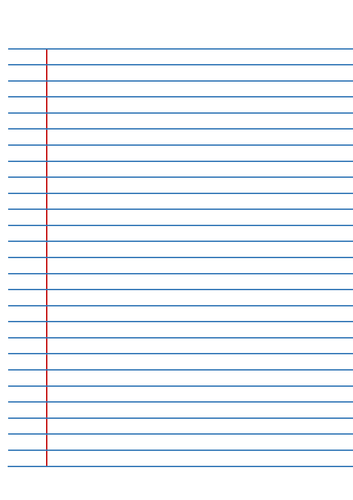 